Third party material release form: Scholarly BooksThe publishing license ‘Work’ is defined as the final published book.  The work which your material will be used within will be published open access under the Creative Commons Attribution-NonCommercial-ShareAlike 4.0 International (CC BY-NC-SA 4.0) licence. This means anyone can freely share (copy and redistribute the material in any medium or format) and adapt (remix, transform, and build upon the material) the work as long as they follow the license terms. License terms:You must give appropriate credit, provide a link to the license, and indicate if changes were made.You may not use the material for commercial purposes.If you remix, transform, or build upon the material, you must distribute your contributions under the same license as the original.For more information regarding this licence visit:https://creativecommons.org/licenses/by-nc-sa/4.0/. We would like all images within this work to be licensed under the same licence as the rest of the work. If you are able to provide permission for this, the image will be licensed under the CC BY-NC-SA 4.0. We recognise that not all material can be provided on these terms; if your material cannot, we can include it with whatever copyright specifications you provide to us. It will not be published under the CC BY-NC-SA 4.0 licence, therefore readers will know that they should not copy and reuse it. If your image is published under a separate licence, we will indicate this on the copyright page of the work and where the image is used within the work.The formEach object embedded in the Work will require its own Third Party Material Release Form. Please attach the third party material to this form as an appendix. This form needs to be completed by the duly authorised corresponding author of the book.The signed form (in PDF format) needs to be sent back to us via:Email to books@aosis.co.zaFax to email 086 68 51577. Fax to +27 21 975 4635Type of book (e.g. monograph, collected works etc.):        Title of manuscript submitted:      AOSIS manuscript reference ID no:        Project number or identifier (if applicable, provided by HEI):      Personal details of corresponding author, acting on behalf of all contributing authors: Title, name and surname:       .Email address:           				  Tel no. (landline):        				 Mobile no :      Postal address (include postal code):       Physical address (include area code):       ID number:        Copyright: An author who embeds an object, such as an image or photograph, that is copyrighted by a third party, must obtain that party’s permission to include the object, with the understanding that the entire Work may be distributed under the CC BY-NC-SA 4.0 licence. The requirement to obtain third-party permission does not apply if the author embeds only a link to the copyright holder’s definitive version of the object. Third-party permission must be clearly stated near the object(s) or in the text narrative within the Work as well as in the authors’ presentation of it.  Permission: In the event that any materials used in my work (listed in Appendix 1) contain the property of third-party individuals or organisations (including copyrighted music or movie excerpts or anything not owned by me), I understand that it is my responsibility to secure any necessary permissions and/or licenses. All permissions and releases granted by me herein shall be effective in perpetuity and extend to AOSIS and its personnel, contractors, sublicensed distributors, successors and agents.  Disclaimer: I hereby release and discharge the publisher AOSIS, the Editorial Boards Sponsors and organisers, and their respective agents from any and all liability, losses, damages, penalties, claims, actions, costs and expenses (including reasonable legal expenses) arising out of the publication of the Work or in connection with the performance of any of the activities described in this Form as permitted herein, including, but not limited to, my rights of privacy or publicity, copyright, patent, trade secret, moral or trademark rights.  I hereby represent and warrant that my embedded Auxiliary Material (listed in Appendix 1) contains no malicious code, virus, trojan horse or other software  routines or hardware components designed to permit unauthorized access or to disable, erase or otherwise harm any computer systems or software, and I hereby agree to indemnify and hold harmless AOSIS and its agents from all liability, losses, damages, penalties,  claims, actions, costs and expenses (including reasonable legal expense) arising from the use of such files.  The undersigned (on behalf of all contributing authors) warrants: I understand that the publisher AOSIS and its agents will invest considerable resources in reliance on the permissions and releases herein. Signed  Corresponding Author:  	        	Date: ____________  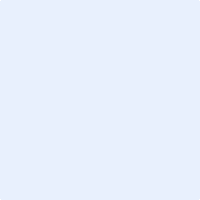 (duly authorised by all contributing authors)  Witness:  	     			Date: ____________  Appendix 1:Identify below any third-party material to be included in the Work (raw Word doc, the PDF, the html and the xml data), where applicable. Please specify the type of material, that is, figure, table, photo, music, video or other image(s). When permission has been obtained, attach it to this form or to your submission to AOSIS. The Work will not be published without proof of the necessary permissions or substantiation of a claim of fair use. (Use a separate sheet if additional space is required.)Identification and details of the third party material used in the Work: File Name:      Type of Material:  Figure              Table              Photo             Video         Music         Other Specify:            Original source of material, on first publication (name and location):             Approval to use material was granted by:            Date on which approval for the re-use of the material was received:             Provide citation of material, which will appear with the material in published word:            Who owns copyright of material:            May it be published under the CC BY-NC-SA 4.0 license? [Yes/No]       If not, please specify the applicable licence:      File Name:      Type of Material:  Figure              Table              Photo             Video         Music         Other Specify:            Original source of material, on first publication (name and location):             Approval to use material was granted by:            Date on which approval for the re-use of the material was received:             Provide citation of material, which will appear with the material in published word:            Who owns copyright of material:            May it be published under the CC BY-NC-SA 4.0 license? [Yes/No]       If not, please specify the applicable licence:      File Name:      Type of Material:  Figure              Table              Photo             Video         Music         Other Specify:            Original source of material, on first publication (name and location):             Approval to use material was granted by:            Date on which approval for the re-use of the material was received:             Provide citation of material, which will appear with the material in published word:            Who owns copyright of material:            May it be published under the CC BY-NC-SA 4.0 license? [Yes/No]       If not, please specify the applicable licence:      File Name:      Type of Material:  Figure              Table              Photo             Video         Music         Other Specify:            Original source of material, on first publication (name and location):             Approval to use material was granted by:            Date on which approval for the re-use of the material was received:             Provide citation of material, which will appear with the material in published word:            Who owns copyright of material:            May it be published under the CC BY-NC-SA 4.0 license? [Yes/No]       If not, please specify the applicable licence:      File Name:      Type of Material:  Figure              Table              Photo             Video         Music         Other Specify:            Original source of material, on first publication (name and location):             Approval to use material was granted by:            Date on which approval for the re-use of the material was received:             Provide citation of material, which will appear with the material in published word:            Who owns copyright of material:            May it be published under the CC BY-NC-SA 4.0 license? [Yes/No]       If not, please specify the applicable licence:      File Name:      Type of Material:  Figure              Table              Photo             Video         Music         Other Specify:            Original source of material, on first publication (name and location):             Approval to use material was granted by:            Date on which approval for the re-use of the material was received:             Provide citation of material, which will appear with the material in published word:            Who owns copyright of material:            May it be published under the CC BY-NC-SA 4.0 license? [Yes/No]       If not, please specify the applicable licence:      File Name:      Type of Material:  Figure              Table              Photo             Video         Music         Other Specify:            Original source of material, on first publication (name and location):             Approval to use material was granted by:            Date on which approval for the re-use of the material was received:             Provide citation of material, which will appear with the material in published word:            Who owns copyright of material:            May it be published under the CC BY-NC-SA 4.0 license? [Yes/No]       If not, please specify the applicable licence:      